_______________________________________________________Lecturas recomendadas:God, Marriage, and Family Dios, el matrimonio y la familia de Andreas KostenbergerTeología Sistemática de Wayne Grudem (Cap. 37)Recovering Biblical Manhood & Womanhood Recuperando la masculinidad y femineidad bíblicas de John Piper & Wayne Grudem (ed.) (Cap. 13)Father, Son, & Holy Spirit Padre, Hijo y Espíritu Santo de Bruce WareEl conocimiento del Dios santo de J.I. Packer (Cap. 19)Children of the Living God Hijos del Dios viviente de Sinclair FergusonAdopted into God’s Family Adoptado en la familia de Dios de Trevor J. BurkeBosquejo del seminario:Semana 1 – El propósito de Dios para la familiaSemana 2 – El ministerio de la familiaSemana 3 – La adoración familiarSemana 4 – Cómo llegar al corazón de la conductaSemana 5 – Disciplina Formativa: Nuestras palabras para sus corazonesSemana 6 – Qué hacer cuando no puedes llegar al corazónSemana 7 – Disciplina Correctiva: La vara de la correcciónSemana 8 – Los chicos y la paternidadSemana 9 – Las chicas y la maternidadSemana 10 – Los años de la adolescenciaSemana 11 – Panel de discusiónSemana 12 – Los hijos, la tecnología y las redes socialesSemana 13 – La paternidad espiritual fervientePrimera edición en español: 2019Copyright © 2019 por 9Marks para esta versión españolaSeminario Básico—Paternidad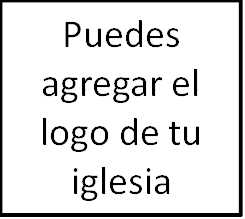 Semana 2: El ministerio de la familiaImportancia de la familiaRepaso – Importancia de los hijosLa Escritura enseña que el propósito principal de la familia es nada menos que presentar al mundo entero una serie de tres imágenes: la naturaleza trina de Dios, el evangelio y la iglesia.Dos advertencies importantesLa importancia del matrimonioLos límites de la familia en el plan de la revelación de DiosEl ministerio de la familia para la iglesia localUna familia bien ordenada es un testimonio poderoso, universal y dado por Dios a la iglesia de lo que ésta debe ser.El tema de 1 Timoteo«Esto te escribo para que si tardo, sepas cómo debes conducirte en la casa de Dios» (1 Ti. 3:15).Una hermosa simbiosis – La familia bendice a la iglesia y la iglesia bendice a la familia.Una pregunta para los solterosUna pregunta para las madresUna pregunta para los padresEl ministerio de la familia para el mundoPreparación para el evangelioEl ataque de SatanásÉl quiere desintegrar y distorsionar a la familia más allá de lo reconocible para que el evangelio sea lo más inaccesible posible para las personas.Ejemplo:  La intercambiabilidad del géneroNuestra visiónDeberíamos ver la edificación de familias fuertes y vibrantes como una forma de ministerio, y abrir nuestros hogares a amigos no cristianos como una oportunidad evangelística cada vez más valiosa.La importancia del hogar —y de las amas de casa— en la EscrituraProverbios 31Juan 14:2-4Tito 2:5La importancia del hogar en el evangelismo En CHBCEn todo el mundoEl ministerio de tener hijosConclusión 